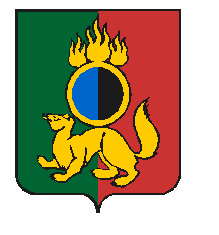 ГЛАВА ГОРОДСКОГО ОКРУГА ПЕРВОУРАЛЬСКПОСТАНОВЛЕНИЕг. ПервоуральскО стипендиях Главы городского округа Первоуральск В целях сохранения и развития интеллектуального потенциала городского округа Первоуральск, социальной поддержки специалистов по отраслям и профессиям - работников культуры и искусства, образования, здравоохранения, ведущих спортсменов, одаренных и талантливых детей, оценки достижений в области культуры и искусства, здравоохранения, образования, физической культуры и спорта, высоких успехов                в освоении образовательных программ, привлечения внимания общественности                  к заслугам наших соотечественников, в соответствии с Уставом городского округа Первоуральск, а также рассмотрев результаты согласования с заинтересованными структурамиПОСТАНОВЛЯЮ:Утвердить:1.1.Положение о стипендиях Главы городского округа Первоуральск    (приложение 1).1.2.Состав Совета по стипендиям Главы городского округа Первоуральск (приложение 2).Финансовому управлению Администрации городского округа Первоуральск:2.1. Ежегодно при подготовке предложений по формированию местного бюджета предусматривать денежные средства, необходимые для выплаты стипендий Главы городского округа Первоуральск.2.2. Производить финансирование выплат стипендий Главы городского округа Первоуральск в соответствии с ежегодно утверждаемой сметой.2.3. Выплату стипендий ведущим спортсменам  городского округа Первоуральск производить за счет средств местного бюджета в рамках муниципальной программы «Развитие физической культуры и спорта на территории городского округа Первоуральск на 2020 - 2025 годы», утвержденной постановлением Администрации городского округа Первоуральск от 18 октября 2019 года № 1648.Первоуральскому муниципальному бюджетному учреждению «Центр бухгалтерских услуг» выплачивать стипендии Главы городского округа Первоуральск в соответствии со сметой, в пределах ассигнований, предусмотренных в бюджете городского округа Первоуральск на текущий финансовый год.Признать утратившим силу постановление Главы городского округа Первоуральск от 15 октября 2019 года №68 «О стипендиях Главы городского округа Первоуральск».Опубликовать настоящее постановление в газете «Вечерний Первоуральск» и разместить на сайте городского округа Первоуральск.Контроль за выполнением настоящего постановления оставляю за собой.Глава городского округа Первоуральск                                                                     И.В.Кабец02.11.2020№97